CURRICULAM VITAENAME :FRAYAL 		                                                                                          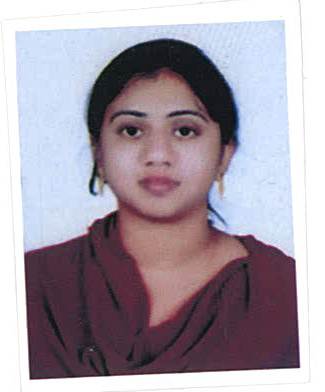 MAIL: frayal.305011@2freemail.com 	CAREER OBJECTIVE:Looking for an opportunity to associate with a progressive organization to where I can leverage my broad technical skills, analytical ability and commitment to perform quality work towards the growth of the organization.QUALIFICATIONSProfessional Education:CERTIFIED IN  IATA FOUNDATION FROM KUONI ACADEMYCRS  (AMADEUS )EDUCATIONWORK EXPERIENCEWorked as a travel consultant in TRICKY TRAVELLER  as a Travel Reservation Executive consultant for 01 year (03Nov2014-23Dec2015)Worked as a Travel Consultant  in RiyaTravels , Hyderabad as Travel Consultant. (01Feb2016-27Aug2016)TECHNICAL QUALIFICATIONComputer Knowledge :  Working knowledge in the use of Windows, MS Excel and the internet.PERSONAL SKILLS:Very good in communication skillsComprehensive problem solving ability backed with a will to learn and growActive listener – Willing to learn and listen.PERSONAL PROFILE:NAME	                         :	FRAYAL DOB 		              :   	08MAR1991NATIONALITY            :    	INDIANRELIGION                    :   	MUSLIMEDUCATION               :   	INTERMEDIATEMARITAL STATUS     :   	MARRIEDLANGUAGES       	   :      ENGLISH,HINDI,URDU,TELUGU.DECLARATION:I assure your Excellency that the information given above is true to the best of my knowledge and belief. If provided an opportunity, I will utilize it with all my determination to be a committed professional dedicated to the cause of the organization.Place:                                                                                                             SIGNATUREDegree / DiplomaUniversity / BoardYear of PassingPercentage /ClassIATA FOUNDATION COURSEKUONI ACADEMY2015PASSEDINTERMEDIATEBHAVITHA JUNIOR COLLEGE200970.3%SSCST MARYS VIDYALAYA200782%